This refrigerator used for FOOD only.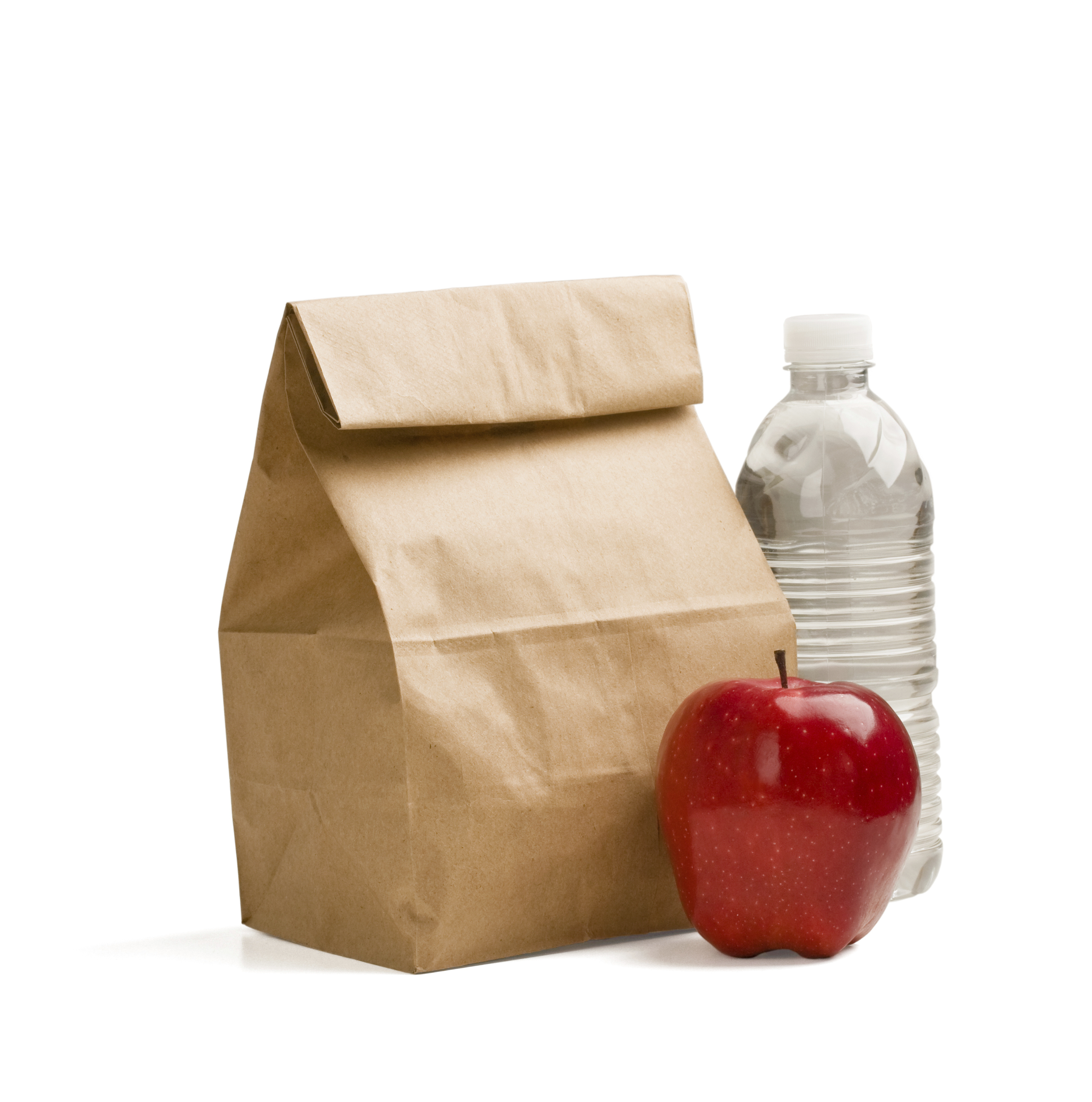 